NMTC PricingCOVID19 had a dramatic impact on the pricing of NMTCs, which is currently $0.71 to $0.73 per $1.00 of NMTC.  Previously, the 5-year average was approximately $0.83 to $0.86.ManufacturingManufacturing was once again the most popular use of NMTC allocation (32% of projects) followed by healthcare (12.5%), nonprofit hubs and social service campuses (12.5%) and mixed-use (9.5%).  In 2020, NMTC Financing was provided to:Rural Projects	In 2020, rural borrowers and projects were targeted for NMTC Financings in order for Allocatees to fulfill their obligations to so pursuant to their Allocation Agreements.  24% of borrower were located in rural communities.Historic Renovation ProjectsIn 2020, historic renovation projects decreased to 12.6% of NMTC Financing, which is significantly less than the 5-year running average of approximately 20%.  COVID19 is believed to have one reason for such decline.Real Estate FinancingsIn 2020, 52 real estate projects involved a commitment by the borrower/landlord to offer affordable rental space and other concessions for nonprofit or minority-owned businesses.  The vast majority of the remaining real estate projects were exclusively occupied by the borrower and not rented to third parties.Community ImpactsIn 2020, NMTC Financings generated:approximately 45,000 jobs (including approximately 28,300 full-time equivalent jobs and 16,800 temporary construction jobs);healthcare access to approximately 1.3 million individuals;education or youth services to approximately 84,000 children;vocational training to approximately 78,000 individuals;approximately 188 million meals to the food insecure;food access to approximately 10 million individuals; andcultural or recreational venues for approximately 200,000 individuals.Newsletter2021 NMTC Financing TrendsIssued:  June 30, 2021Volume: 5 / Issue:     2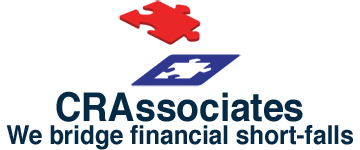 TypeNumber of FinancingsManufacturing, Industrial, and Timber78Nonprofits50Vocational Training and Workforce Development44Retail (Non-Grocery)42Federally Qualified Health Centers and Free Clinics41Affordable Housing (either For-Sale or part of Mixed-Use Projects)33Childcare and Early Childhood Development24Grocery Stores22Business Incubators and Makerspaces21Food Banks, Pantries, and Community Food20Health Clinics and Healthcare Offices18Recreational Facilities17General Office Space15Market Rate Housing (as part of Mixed-Use Projects)16Emergency Shelters14Professional Services13Youth Centers and Youth Programs13Higher Education13Community Centers12Schools12Supportive Housing12Community Kitchens11Art-Focused Nonprofits8Addiction Treatment7Parking Garages7Parks and Green Spaces7Restaurants7Theaters and Event Spaces7Warehouse and Wholesale7Hospitals6Museums and Galleries6Healthcare IT5Municipal Facilities5Transportation, Rail, and Freight5Libraries4YMCA and YWCAs4Clean Energy4Health Advocacy4Water, Utilities, and Waste Management5Research Centers4Hotels3Farmer’s Markets and Food Halls3Home Healthcare1Total     650